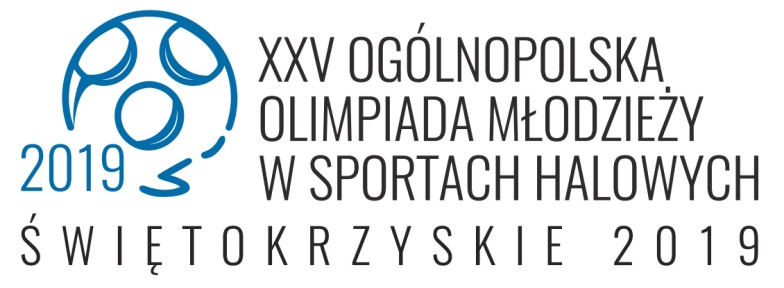 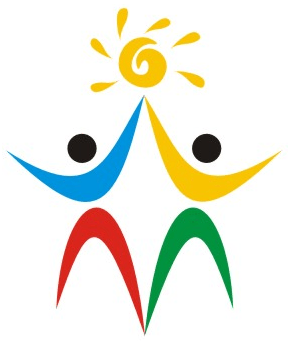 WOJEWÓDZTWO:WOJEWÓDZTWO:sport:sport:Kierownik ekipyKierownik ekipyNazwisko i imięNazwisko i imięNazwisko i imięNr telefonu kontaktowegoNr telefonu kontaktowegoInstytucja delegująca - nr licencji lub delegacjiInstytucja delegująca - nr licencji lub delegacjiInstytucja delegująca - nr licencji lub delegacjiInstytucja delegująca - nr licencji lub delegacjiKierownik ekipyKierownik ekipyDane uczestnikaDane uczestnikaDane uczestnikaDane uczestnikaDane uczestnikaKlub sportowyKlub sportowyKonkurencja / funkcjaTrener klubowyTrener klubowyTrener klubowyLp.NazwiskoImięRok ur.Nr licencjiPełna nazwa i adresNr licencjiKonkurencja / funkcjaNazwisko i ImięNazwisko i ImięNr licencji1234567891011121314OSOBY TOWARZYSZĄCEOSOBY TOWARZYSZĄCEOSOBY TOWARZYSZĄCEOSOBY TOWARZYSZĄCEOSOBY TOWARZYSZĄCEOSOBY TOWARZYSZĄCEOSOBY TOWARZYSZĄCEOSOBY TOWARZYSZĄCEOSOBY TOWARZYSZĄCEOSOBY TOWARZYSZĄCEOSOBY TOWARZYSZĄCE123Data zgłoszenia:Data zgłoszenia:.2019 r.Nazwisko i imię osoby zgłaszającejNazwisko i imię osoby zgłaszającejNazwa WISS (pieczątka)Nazwa WISS (pieczątka)Nazwa WISS (pieczątka)Nazwa WISS (pieczątka)UWAGA:
1. Formularz proszę wypełniać TYLKO NA KOMPUTERZE
2. NIE WPISYWAĆ zawodników i klubów bez licencji PZS
3. EGZEMPLARZ proszę wysłać e-mailem na adres: zgloszenia@swietokrzyskie2019.pl
oraz oryginał pocztą na adres Biura ŚwFS w Kielcach.
4. EGZEMPLARZ proszę wysłać e-mailem do bezpośredniego organizatora zawodów.UWAGA:
1. Formularz proszę wypełniać TYLKO NA KOMPUTERZE
2. NIE WPISYWAĆ zawodników i klubów bez licencji PZS
3. EGZEMPLARZ proszę wysłać e-mailem na adres: zgloszenia@swietokrzyskie2019.pl
oraz oryginał pocztą na adres Biura ŚwFS w Kielcach.
4. EGZEMPLARZ proszę wysłać e-mailem do bezpośredniego organizatora zawodów.UWAGA:
1. Formularz proszę wypełniać TYLKO NA KOMPUTERZE
2. NIE WPISYWAĆ zawodników i klubów bez licencji PZS
3. EGZEMPLARZ proszę wysłać e-mailem na adres: zgloszenia@swietokrzyskie2019.pl
oraz oryginał pocztą na adres Biura ŚwFS w Kielcach.
4. EGZEMPLARZ proszę wysłać e-mailem do bezpośredniego organizatora zawodów.UWAGA:
1. Formularz proszę wypełniać TYLKO NA KOMPUTERZE
2. NIE WPISYWAĆ zawodników i klubów bez licencji PZS
3. EGZEMPLARZ proszę wysłać e-mailem na adres: zgloszenia@swietokrzyskie2019.pl
oraz oryginał pocztą na adres Biura ŚwFS w Kielcach.
4. EGZEMPLARZ proszę wysłać e-mailem do bezpośredniego organizatora zawodów.````UWAGA:
1. Formularz proszę wypełniać TYLKO NA KOMPUTERZE
2. NIE WPISYWAĆ zawodników i klubów bez licencji PZS
3. EGZEMPLARZ proszę wysłać e-mailem na adres: zgloszenia@swietokrzyskie2019.pl
oraz oryginał pocztą na adres Biura ŚwFS w Kielcach.
4. EGZEMPLARZ proszę wysłać e-mailem do bezpośredniego organizatora zawodów.UWAGA:
1. Formularz proszę wypełniać TYLKO NA KOMPUTERZE
2. NIE WPISYWAĆ zawodników i klubów bez licencji PZS
3. EGZEMPLARZ proszę wysłać e-mailem na adres: zgloszenia@swietokrzyskie2019.pl
oraz oryginał pocztą na adres Biura ŚwFS w Kielcach.
4. EGZEMPLARZ proszę wysłać e-mailem do bezpośredniego organizatora zawodów.UWAGA:
1. Formularz proszę wypełniać TYLKO NA KOMPUTERZE
2. NIE WPISYWAĆ zawodników i klubów bez licencji PZS
3. EGZEMPLARZ proszę wysłać e-mailem na adres: zgloszenia@swietokrzyskie2019.pl
oraz oryginał pocztą na adres Biura ŚwFS w Kielcach.
4. EGZEMPLARZ proszę wysłać e-mailem do bezpośredniego organizatora zawodów.UWAGA:
1. Formularz proszę wypełniać TYLKO NA KOMPUTERZE
2. NIE WPISYWAĆ zawodników i klubów bez licencji PZS
3. EGZEMPLARZ proszę wysłać e-mailem na adres: zgloszenia@swietokrzyskie2019.pl
oraz oryginał pocztą na adres Biura ŚwFS w Kielcach.
4. EGZEMPLARZ proszę wysłać e-mailem do bezpośredniego organizatora zawodów.````UWAGA:
1. Formularz proszę wypełniać TYLKO NA KOMPUTERZE
2. NIE WPISYWAĆ zawodników i klubów bez licencji PZS
3. EGZEMPLARZ proszę wysłać e-mailem na adres: zgloszenia@swietokrzyskie2019.pl
oraz oryginał pocztą na adres Biura ŚwFS w Kielcach.
4. EGZEMPLARZ proszę wysłać e-mailem do bezpośredniego organizatora zawodów.UWAGA:
1. Formularz proszę wypełniać TYLKO NA KOMPUTERZE
2. NIE WPISYWAĆ zawodników i klubów bez licencji PZS
3. EGZEMPLARZ proszę wysłać e-mailem na adres: zgloszenia@swietokrzyskie2019.pl
oraz oryginał pocztą na adres Biura ŚwFS w Kielcach.
4. EGZEMPLARZ proszę wysłać e-mailem do bezpośredniego organizatora zawodów.UWAGA:
1. Formularz proszę wypełniać TYLKO NA KOMPUTERZE
2. NIE WPISYWAĆ zawodników i klubów bez licencji PZS
3. EGZEMPLARZ proszę wysłać e-mailem na adres: zgloszenia@swietokrzyskie2019.pl
oraz oryginał pocztą na adres Biura ŚwFS w Kielcach.
4. EGZEMPLARZ proszę wysłać e-mailem do bezpośredniego organizatora zawodów.UWAGA:
1. Formularz proszę wypełniać TYLKO NA KOMPUTERZE
2. NIE WPISYWAĆ zawodników i klubów bez licencji PZS
3. EGZEMPLARZ proszę wysłać e-mailem na adres: zgloszenia@swietokrzyskie2019.pl
oraz oryginał pocztą na adres Biura ŚwFS w Kielcach.
4. EGZEMPLARZ proszę wysłać e-mailem do bezpośredniego organizatora zawodów.````UWAGA:
1. Formularz proszę wypełniać TYLKO NA KOMPUTERZE
2. NIE WPISYWAĆ zawodników i klubów bez licencji PZS
3. EGZEMPLARZ proszę wysłać e-mailem na adres: zgloszenia@swietokrzyskie2019.pl
oraz oryginał pocztą na adres Biura ŚwFS w Kielcach.
4. EGZEMPLARZ proszę wysłać e-mailem do bezpośredniego organizatora zawodów.UWAGA:
1. Formularz proszę wypełniać TYLKO NA KOMPUTERZE
2. NIE WPISYWAĆ zawodników i klubów bez licencji PZS
3. EGZEMPLARZ proszę wysłać e-mailem na adres: zgloszenia@swietokrzyskie2019.pl
oraz oryginał pocztą na adres Biura ŚwFS w Kielcach.
4. EGZEMPLARZ proszę wysłać e-mailem do bezpośredniego organizatora zawodów.UWAGA:
1. Formularz proszę wypełniać TYLKO NA KOMPUTERZE
2. NIE WPISYWAĆ zawodników i klubów bez licencji PZS
3. EGZEMPLARZ proszę wysłać e-mailem na adres: zgloszenia@swietokrzyskie2019.pl
oraz oryginał pocztą na adres Biura ŚwFS w Kielcach.
4. EGZEMPLARZ proszę wysłać e-mailem do bezpośredniego organizatora zawodów.UWAGA:
1. Formularz proszę wypełniać TYLKO NA KOMPUTERZE
2. NIE WPISYWAĆ zawodników i klubów bez licencji PZS
3. EGZEMPLARZ proszę wysłać e-mailem na adres: zgloszenia@swietokrzyskie2019.pl
oraz oryginał pocztą na adres Biura ŚwFS w Kielcach.
4. EGZEMPLARZ proszę wysłać e-mailem do bezpośredniego organizatora zawodów.````UWAGA:
1. Formularz proszę wypełniać TYLKO NA KOMPUTERZE
2. NIE WPISYWAĆ zawodników i klubów bez licencji PZS
3. EGZEMPLARZ proszę wysłać e-mailem na adres: zgloszenia@swietokrzyskie2019.pl
oraz oryginał pocztą na adres Biura ŚwFS w Kielcach.
4. EGZEMPLARZ proszę wysłać e-mailem do bezpośredniego organizatora zawodów.UWAGA:
1. Formularz proszę wypełniać TYLKO NA KOMPUTERZE
2. NIE WPISYWAĆ zawodników i klubów bez licencji PZS
3. EGZEMPLARZ proszę wysłać e-mailem na adres: zgloszenia@swietokrzyskie2019.pl
oraz oryginał pocztą na adres Biura ŚwFS w Kielcach.
4. EGZEMPLARZ proszę wysłać e-mailem do bezpośredniego organizatora zawodów.UWAGA:
1. Formularz proszę wypełniać TYLKO NA KOMPUTERZE
2. NIE WPISYWAĆ zawodników i klubów bez licencji PZS
3. EGZEMPLARZ proszę wysłać e-mailem na adres: zgloszenia@swietokrzyskie2019.pl
oraz oryginał pocztą na adres Biura ŚwFS w Kielcach.
4. EGZEMPLARZ proszę wysłać e-mailem do bezpośredniego organizatora zawodów.UWAGA:
1. Formularz proszę wypełniać TYLKO NA KOMPUTERZE
2. NIE WPISYWAĆ zawodników i klubów bez licencji PZS
3. EGZEMPLARZ proszę wysłać e-mailem na adres: zgloszenia@swietokrzyskie2019.pl
oraz oryginał pocztą na adres Biura ŚwFS w Kielcach.
4. EGZEMPLARZ proszę wysłać e-mailem do bezpośredniego organizatora zawodów.````UWAGA:
1. Formularz proszę wypełniać TYLKO NA KOMPUTERZE
2. NIE WPISYWAĆ zawodników i klubów bez licencji PZS
3. EGZEMPLARZ proszę wysłać e-mailem na adres: zgloszenia@swietokrzyskie2019.pl
oraz oryginał pocztą na adres Biura ŚwFS w Kielcach.
4. EGZEMPLARZ proszę wysłać e-mailem do bezpośredniego organizatora zawodów.UWAGA:
1. Formularz proszę wypełniać TYLKO NA KOMPUTERZE
2. NIE WPISYWAĆ zawodników i klubów bez licencji PZS
3. EGZEMPLARZ proszę wysłać e-mailem na adres: zgloszenia@swietokrzyskie2019.pl
oraz oryginał pocztą na adres Biura ŚwFS w Kielcach.
4. EGZEMPLARZ proszę wysłać e-mailem do bezpośredniego organizatora zawodów.UWAGA:
1. Formularz proszę wypełniać TYLKO NA KOMPUTERZE
2. NIE WPISYWAĆ zawodników i klubów bez licencji PZS
3. EGZEMPLARZ proszę wysłać e-mailem na adres: zgloszenia@swietokrzyskie2019.pl
oraz oryginał pocztą na adres Biura ŚwFS w Kielcach.
4. EGZEMPLARZ proszę wysłać e-mailem do bezpośredniego organizatora zawodów.UWAGA:
1. Formularz proszę wypełniać TYLKO NA KOMPUTERZE
2. NIE WPISYWAĆ zawodników i klubów bez licencji PZS
3. EGZEMPLARZ proszę wysłać e-mailem na adres: zgloszenia@swietokrzyskie2019.pl
oraz oryginał pocztą na adres Biura ŚwFS w Kielcach.
4. EGZEMPLARZ proszę wysłać e-mailem do bezpośredniego organizatora zawodów.````UWAGA:
1. Formularz proszę wypełniać TYLKO NA KOMPUTERZE
2. NIE WPISYWAĆ zawodników i klubów bez licencji PZS
3. EGZEMPLARZ proszę wysłać e-mailem na adres: zgloszenia@swietokrzyskie2019.pl
oraz oryginał pocztą na adres Biura ŚwFS w Kielcach.
4. EGZEMPLARZ proszę wysłać e-mailem do bezpośredniego organizatora zawodów.UWAGA:
1. Formularz proszę wypełniać TYLKO NA KOMPUTERZE
2. NIE WPISYWAĆ zawodników i klubów bez licencji PZS
3. EGZEMPLARZ proszę wysłać e-mailem na adres: zgloszenia@swietokrzyskie2019.pl
oraz oryginał pocztą na adres Biura ŚwFS w Kielcach.
4. EGZEMPLARZ proszę wysłać e-mailem do bezpośredniego organizatora zawodów.UWAGA:
1. Formularz proszę wypełniać TYLKO NA KOMPUTERZE
2. NIE WPISYWAĆ zawodników i klubów bez licencji PZS
3. EGZEMPLARZ proszę wysłać e-mailem na adres: zgloszenia@swietokrzyskie2019.pl
oraz oryginał pocztą na adres Biura ŚwFS w Kielcach.
4. EGZEMPLARZ proszę wysłać e-mailem do bezpośredniego organizatora zawodów.UWAGA:
1. Formularz proszę wypełniać TYLKO NA KOMPUTERZE
2. NIE WPISYWAĆ zawodników i klubów bez licencji PZS
3. EGZEMPLARZ proszę wysłać e-mailem na adres: zgloszenia@swietokrzyskie2019.pl
oraz oryginał pocztą na adres Biura ŚwFS w Kielcach.
4. EGZEMPLARZ proszę wysłać e-mailem do bezpośredniego organizatora zawodów.````